   台北市不動產仲介經紀商業同業公會 函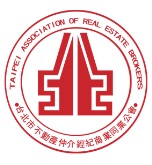                                                 公會地址：110台北市信義區基隆路1段111號8F-1                                                公會網址：http://www.taipeihouse.org.tw/                                                電子郵址：taipei.house@msa.hinet.net                                                聯絡電話：2766-0022傳真：2760-2255         受文者：各會員公司 發文日期：中華民國112年5月22日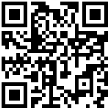 發文字號：北市房仲立字第112058號速別：普通件密等及解密條件或保密期限：附件： 主旨：請踴躍報名余建翰講師主講「肢體語言銷售讀心術」講座!說明：本會教育訓練委員會特邀請到肢體語言讀心術專家-余建翰講師主講「肢體語言銷售讀心術」講座。此課程部分內容取自美國FBI調查局，再系統化的整合職場領域的實務案例，破解各種常見的肢體語言和臉部微表情，輔以真實照片和名人影片分析，讓學員能夠立即活用這套科學識人的觀察技巧，洞悉客戶沒說出口的秘密，最終帶出如何轉化客戶狀態與調整銷售策略，進而切中需求有效提升業績，就此開啟視覺銷售力，讓銷售無往不利！本次講座非常實務與精彩，請勿錯失良機，並請 貴公司鼓勵經紀人員儘速報名!（名額有限）。余建翰講師資歷：逸平企訓約聘講師/源健企業有限公司業務副總/案鑠總研諮詢顧問有限公司培訓總監/主操理財顧問有限公司副執行長/太毅國際顧問股份有限公司訓練規劃師/中華民國對外貿易發展協會海外策展專員課程大綱：(一) 科學觀察的原則與步驟(二) 七大情緒透視臉部微表情(三) 十大反應破解肢體語言密碼四、參加對象：會員公司所屬員工。(完全免費，本次僅限450名，採先報名先登記方式，額滿為止，敬請踴躍報名!)五、時間：112年6月20日（週二）下午13：30報到(14:00～17:00)。 六、地點：公務人力發展中心福華國際文教會館2樓卓越堂 (大安區新生南路三段30號) (捷運台電大樓站2號出口，出站左轉沿辛亥路步行約10~15分鐘至辛亥路新生南路口左轉)七、報名方式：報名表請傳真至2760-2255或e：taipei-house01@umail.hinet.net後，並請來電公會2766-0022林小姐確認。※為展現業界菁英響應愛心慈善活動，講座當天敬請攜帶統一發票，憑發票入場(事後由公會將發票捐贈給慈善團體)※公會小叮嚀：因現場空調較冷，請攜帶薄外套防寒。※另請查證：截至112/5/22止共有1筆匯入款項無法查證(4/25ATM轉入1筆)，若 貴公司已繳交常年會費，尚未收到證書，請儘速與公會林小姐聯絡(電話：2766-0022)。感謝!112/6/20「肢體語言銷售讀心術」講座報名表(傳真：2760-2255後，並請來電公會2766-0022林小姐確認。謝謝！)※為避免資源浪費，煩請報名後務必出席。先報名先登記，額滿為止。感謝您!公司名稱：公司名稱：聯絡人：聯絡電話： 姓名：（共    位）姓名：（共    位）